                                                                                                 униципальная нформационнаяазетаТрегубово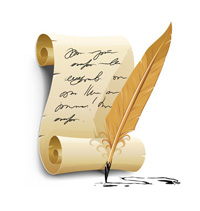 Российская ФедерацияАдминистрация Трегубовского сельского поселенияЧудовского района Новгородской областиПОСТАНОВЛЕНИЕот   12.01.2015         № 1  д.ТрегубовоОб утверждении стоимости услуг          В соответствии с Федеральным  законом от 06 октября 2003 года№ 131-ФЗ «Об общих принципах организации  местного самоуправления в Российской Федерации», пунктом 3 статьи 9, пунктом 1 статьи 10, пунктом 3 статьи 12  Федерального закона  от 12 января 1996  № 8-ФЗ «О погребении и похоронном деле», Постановлением Правительства Российской Федерации от 12.10.2010 №813 «О сроках индексации предельного размера стоимости услуг, предоставляемых согласно гарантированному перечню услуг по погребению, подлежащей возмещению специализированной службе по вопросам похоронного дела, а также предельного размера социального пособия на погребение»,  и Уставом Трегубовского  сельского поселенияПОСТАНОВЛЯЮ:1.Утвердить на территории Трегубовского  сельского поселения стоимость услуг, предоставляемых согласно гарантированному перечню услуг по погребению  с 01.01.2015 года согласно приложению 1.2.Утвердить стоимость услуг, предоставляемых согласно гарантированному перечню услуг по погребению, при отсутствии супруга, близких родственников, иных родственников либо законного представителя умершего или при невозможности осуществить ими погребение, а также при отсутствии иных лиц, взявших на себя обязанность осуществить погребение, погребение умершего на дому, на улице или в ином месте после установлении органами внутренних дел его личности с 01.01.2015 года согласно  приложению 2.3.Постановление Администрации Трегубовского сельского поселения от 25.12.2013 №140 «Об утверждении стоимости услуг» и постановление от 25.12.2013 № 141 «Об утверждении стоимости услуг» считать утратившими силу.4. Опубликовать настоящее постановление в официальном бюллетене Трегубовского сельского поселения «МИГ Трегубово»  и   разместить на официальном сайте Администрации Трегубовского  сельского поселения в сети «Интернет».Глава поселения                                            С.Б.Алексеев________________________________________Приложение 1к постановлению АдминистрацииТрегубовского  сельского поселения от    12.01.2015   №1СТОИМОСТЬ  УСЛУГ,предоставляемых согласно гарантированномуперечню услуг по погребениюПриложение 2 к постановлению АдминистрацииТрегубовского сельского поселения от  12.01.2015    №1 СТОИМОСТЬ  УСЛУГ,предоставляемых согласно гарантированномуперечню услуг по погребению, при отсутствии супруга, близких родственников, иных родственников либо законного представителя умершего или при невозможности осуществить ими погребение, а также при отсутствии иных лиц, взявших на себя обязанность осуществить погребение, погребение умершего на дому, на улице или в ином месте после установлении органами внутренних дел его личностиСообщениео возможности приобретения земельной доли, находящейся в муниципальной собственности Трегубовского сельского поселения	Администрация Трегубовского сельского поселения уведомляет, что в собственности Трегубовского сельского поселения имеется доля размером ___________________387,8_______ баллогектаров в праве собственности на земельный участок, имеющий следующие характеристики:- разрешенное использование  для сельскохозяйственного производства - общая площадь 2526561 кв.м.- адрес (местонахождение) Новгородская область, Чудовский район, ТОО «Прилуки»- кадастровый (или условный) номер 53:20:0000000:70	Площадь, соответствующая размеру земельной доли 7,7 га (условно).	Дата возникновения права муниципальной собственности «_30_»декабря 2014 года	В соответствии с ч.4 ст.12 Федерального закона от 24 июля 2002 года № 101-ФЗ «Об обороте земель сельскохозяйственного назначения», указанная доля в течение шести месяцев со дня возникновения права муниципальной собственности может быть приобретена сельскохозяйственной организацией или крестьянским (фермерским) хозяйством, использующим земельный участок, находящийся в долевой собственности. Указанные сельскохозяйственная организация или крестьянское (фермерское) хозяйство, вправе приобрести земельную долю по цене, определяемой как произведение 15 процентов кадастровой стоимости одного квадратного метра такого участка и площади, соответствующей размеру земельной доли.	Лица, заинтересованные в приобретении земельной доли вправе обратиться с заявлением в Администрацию Трегубовского сельского поселения Чудовского района Новгородской области по адресу: Новгородская область, Чудовский район, д.Трегубово, ул.Школьная д.1 пом.32	По указанному адресу можно ознакомиться с Порядком распоряжения земельными  долями, находящимися в собственности Трегубовского сельского поселения Чудовского района Новгородской области, и выделенными в счет них земельными участками из земель сельскохозяйственного назначения.________________________________________________Сообщениео возможности приобретения земельной доли, находящейся в муниципальной собственности Трегубовского сельского поселения	Администрация Трегубовского сельского поселения уведомляет, что в собственности Трегубовского сельского поселения имеется доля размером ___________________775,6_______ баллогектаров в праве собственности на земельный участок, имеющий следующие характеристики:- разрешенное использование  для сельскохозяйственного производства - общая площадь 2526561 кв.м.- адрес (местонахождение) Новгородская область, Чудовский район, ТОО «Прилуки»- кадастровый (или условный) номер 53:20:0000000:70	Площадь, соответствующая размеру земельной доли 7,7 га (условно).	Дата возникновения права муниципальной собственности «_30_»декабря 2014 года	В соответствии с ч.4 ст.12 Федерального закона от 24 июля 2002 года № 101-ФЗ «Об обороте земель сельскохозяйственного назначения», указанная доля в течение шести месяцев со дня возникновения права муниципальной собственности может быть приобретена сельскохозяйственной организацией или крестьянским (фермерским) хозяйством, использующим земельный участок, находящийся в долевой собственности. Указанные сельскохозяйственная организация или крестьянское (фермерское) хозяйство, вправе приобрести земельную долю по цене, определяемой как произведение 15 процентов кадастровой стоимости одного квадратного метра такого участка и площади, соответствующей размеру земельной доли.	Лица, заинтересованные в приобретении земельной доли вправе обратиться с заявлением в Администрацию Трегубовского сельского поселения Чудовского района Новгородской области по адресу: Новгородская область, Чудовский район, д.Трегубово, ул.Школьная д.1 пом.32	По указанному адресу можно ознакомиться с Порядком распоряжения земельными  долями, находящимися в собственности Трегубовского сельского поселения Чудовского района Новгородской области, и выделенными в счет них земельными участками из земель сельскохозяйственного назначения._______________________________________________________Сообщениео возможности приобретения земельной доли, находящейся в муниципальной собственности Трегубовского сельского поселения	Администрация Трегубовского сельского поселения уведомляет, что в собственности Трегубовского сельского поселения имеется доля размером ___________________722,8_______ баллогектаров в праве собственности на земельный участок, имеющий следующие характеристики:- разрешенное использование  для сельскохозяйственного производства ТОО «Трегубово»- общая площадь 29902100 кв.м.- адрес (местонахождение) Новгородская область, Чудовский район- кадастровый (или условный) номер 53:20:0000000:71	Площадь, соответствующая размеру земельной доли 6,2га (условно).	Дата возникновения права муниципально собственности «_30_»декабря 2014 года	В соответствии с ч.4 ст.12 Федерального закона от 24 июля 2002 года № 101-ФЗ «Об обороте земель сельскохозяйственного назначения», указанная доля в течение шести месяцев со дня возникновения права муниципальной собственности может быть приобретена сельскохозяйственной организацией или крестьянским (фермерским) хозяйством, использующим земельный участок, находящийся в долевой собственности. Указанные сельскохозяйственная организация или крестьянское (фермерское) хозяйство, вправе приобрести земельную долю по цене, определяемой как произведение15 процентов кадастровой стоимости одного квадратного метра такого участка и площади, соответствующей размеру земельной доли.	Лица, заинтересованные в приобретении земельной доли вправе обратиться с заявлением в Администрацию Трегубовского сельского поселения Чудовского района Новгородской области по адресу: Новгородская область, Чудовский район, д.Трегубово, ул.Школьная д.1 пом.32	По указанному адресу можно ознакомиться с Порядком распоряжения земельными  долями, находящимися в собственности Трегубовского сельского поселения Чудовского района Новгородской области, и выделенными в счет них земельными участками из земель сельскохозяйственного назначения.______________________________________________________________Сообщениео возможности приобретения земельной доли, находящейся в муниципальной собственности Трегубовского сельского поселения	Администрация Трегубовского сельского поселения уведомляет, что в собственности Трегубовского сельского поселения имеется доля размером ___________________543_______ баллогектаров в праве собственности на земельный участок, имеющий следующие характеристики:- разрешенное использование  для сельскохозяйственного производства ТОО «Трегубово»- общая площадь 29902100 кв.м.- адрес (местонахождение) Новгородская область, Чудовский район- кадастровый (или условный) номер 53:20:0000000:71	Площадь, соответствующая размеру земельной доли 6,2га (условно).	Дата возникновения права муниципально собственности «_30_»декабря 2014 года	В соответствии с ч.4 ст.12 Федерального закона от 24 июля 2002 года № 101-ФЗ «Об обороте земель сельскохозяйственного назначения», указанная доля в течение шести месяцев со дня возникновения права муниципальной собственности может быть приобретена сельскохозяйственной организацией или крестьянским (фермерским) хозяйством, использующим земельный участок, находящийся в долевой собственности. Указанные сельскохозяйственная организация или крестьянское (фермерское) хозяйство, вправе приобрести земельную долю по цене, определяемой как произведение15 процентов кадастровой стоимости одного квадратного метра такого участка и площади, соответствующей размеру земельной доли.	Лица, заинтересованные в приобретении земельной доли вправе обратиться с заявлением в Администрацию Трегубовского сельского поселения Чудовского района Новгородской области по адресу: Новгородская область, Чудовский район, д.Трегубово, ул.Школьная д.1 пом.32	По указанному адресу можно ознакомиться с Порядком распоряжения земельными  долями, находящимися в собственности Трегубовского сельского поселения Чудовского района Новгородской области, и выделенными в счет них земельными участками из земель сельскохозяйственного назначения.______________________________________________________Сообщениео возможности приобретения земельной доли, находящейся в муниципальной собственности Трегубовского сельского поселения	Администрация Трегубовского сельского поселения уведомляет, что в собственности Трегубовского сельского поселения имеется доля размером ___________________1987,7_______ баллогектаров в праве собственности на земельный участок, имеющий следующие характеристики:- разрешенное использование  для сельскохозяйственного производства ТОО «Трегубово»- общая площадь 29902100 кв.м.- адрес (местонахождение) Новгородская область, Чудовский район- кадастровый (или условный) номер 53:20:0000000:71	Площадь, соответствующая размеру земельной доли 6,2га (условно).	Дата возникновения права муниципально собственности «_18_» декабря 2014 года	В соответствии с ч.4 ст.12 Федерального закона от 24 июля 2002 года № 101-ФЗ «Об обороте земель сельскохозяйственного назначения», указанная доля в течение шести месяцев со дня возникновения права муниципальной собственности может быть приобретена сельскохозяйственной организацией или крестьянским (фермерским) хозяйством, использующим земельный участок, находящийся в долевой собственности. Указанные сельскохозяйственная организация или крестьянское (фермерское) хозяйство, вправе приобрести земельную долю по цене, определяемой как произведение15 процентов кадастровой стоимости одного квадратного метра такого участка и площади, соответствующей размеру земельной доли.	Лица, заинтересованные в приобретении земельной доли вправе обратиться с заявлением в Администрацию Трегубовского сельского поселения Чудовского района Новгородской области по адресу: Новгородская область, Чудовский район, д.Трегубово, ул.Школьная д.1 пом.32	По указанному адресу можно ознакомиться с Порядком распоряжения земельными  долями, находящимися в собственности Трегубовского сельского поселения Чудовского района Новгородской области, и выделенными в счет них земельными участками из земель сельскохозяйственного назначения.________________________________________________________Итоговый  документ по результатам публичных слушаний по проекту муниципального правового акта  об утверждении  Устава Трегубовского  сельского поселения, проведенных   26 января  2015 года в 15 часов, в  помещении Администрации Трегубовского сельского поселенияПрисутствовало на слушаниях  7  человек.       В ходе проведенных публичных слушаний по проекту  муниципального правового  акта  об утверждении Устав Трегубовского сельского поселения предложений и замечаний от граждан не поступило.Председательствующийпубличных слушаний                    Т.Г.АндрееваРоссийская ФедерацияЧудовский Новгородской областиСовет депутатов Трегубовского сельского поселенияРЕШЕНИЕот  30.01.2015       № 238д. ТрегубовоВ соответствии с Федеральным законом от 06.10.2003 №131-ФЗ «Об общих принципах организации местного самоуправления»Совет депутатов Трегубовского сельского поселения РЕШИЛ:	1. Признать утратившим силу решение Совета депутатов Трегубовского сельского поселения от 19.08.2011 №51 «Об утверждении Положения о порядке осуществления муниципального земельного контроля за использованием земель на территории Трегубовского сельского поселения».2. Опубликовать решение в официальном бюллетене Трегубовского сельского поселения «МИГ Трегубово»  и разместить на официальном сайте Администрации Трегубовского сельского поселения.Глава поселения                                     С.Б.АлексеевРоссийская ФедерацияЧудовский Новгородской областиСовет депутатов Трегубовского сельского поселенияРЕШЕНИЕот  30.01.2015      № 239д. ТрегубовоВ соответствии с Федеральным законом от 06.10.2003 №131-ФЗ «Об общих принципах организации местного самоуправления»Совет депутатов Трегубовского сельского поселения РЕШИЛ:	1. Признать утратившим силу решение Совета депутатов Трегубовского сельского поселения от 05.09.2013 №156 «Об утверждении Положения о муниципальном жилищном контроле на территории Трегубовского сельского поселения Чудовского  района Новгородской области».2. Опубликовать решение в официальном бюллетене Трегубовского сельского поселения «МИГ Трегубово» и разместить на официальном сайте Администрации Трегубовского сельского поселения.Глава поселения                                С.Б.АлексеевРоссийская ФедерацияЧудовский Новгородской областиСовет депутатов Трегубовского сельского поселенияРЕШЕНИЕот  30.01.2015     № 240д. ТрегубовоВ соответствии с Федеральным законом от 06.10.2003 №131-ФЗ «Об общих принципах организации местного самоуправления», Федеральным законом от 03 декабря 2012 года № 230-ФЗ «О контроле за соответствием расходов лиц, замещающих государственные должности, и иных лиц их доходам»Совет депутатов Трегубовского сельского поселения РЕШИЛ:1. Внести изменения в Порядок представления лицами, замещающими муниципальные должности в Администрации Трегубовского сельского поселения  на постоянной основе, сведений о своих расходах, а также сведений о своих расходах, а также о расходах своих супруги (супруга) и несовершеннолетних детей, утвержденного решением Совета депутатов Трегубовского сельского поселения от 28.02.2014 №194 (далее – Порядок),1.1. Изложить пункт 2 Порядка в следующей редакции: «Сведения о своих расходах, а также о расходах своих супруги (супруга) и несовершеннолетних детей по каждой сделке по приобретению земельного участка, другого объекта недвижимости, транспортного средства, ценных бумаг, акций (долей участия, паев в уставных (складочных) капиталах организаций), совершенной им, его супругой (супругом) и (или) несовершеннолетними детьми в течение календарного года, предшествующего году представления сведений (далее - отчетный период), если сумма сделки превышает общий доход данного лица, замещающего муниципальную должность и его супруги (супруга) за три последних года, предшествующих совершению сделки, и об источниках получения средств, за счет которых совершена сделка (далее - сведения о расходах), представляют не позднее 30 апреля года, следующего за отчетным финансовым годом»,1.2. Изложить пункт 3 Порядка в следующей редакции: «Лица, замещающие муниципальные должности, представляют сведения о расходах по форме, утверждаемой Президентом Российской Федерации».	2. Опубликовать решение в официальном бюллетене Трегубовского сельского поселения «МИГ Трегубово»  и  разместить на официальном сайте Администрации Трегубовского сельского поселения.Глава поселения                                          С.Б.АлексеевРоссийская ФедерацияЧудовский Новгородской областиСовет депутатов Трегубовского сельского поселенияРЕШЕНИЕот   30.01.2015       №241 д. ТрегубовоВ соответствии с Областным  законом от 21.12.2009 № 656-ОЗ «О содержании домашних животных на территории Новгородской области»,Совет депутатов Трегубовского сельского поселения РЕШИЛ:	1. Признать утратившим силу решение Совета депутатов Трегубовского сельского поселения от 05.07.2010  №137 «Об утверждении Правил содержания домашних животных на территории Трегубовского сельского поселения» (в редакции решения Совета депутатов от 05.09.2013г. «О внесении дополнения  в Правила содержания домашних животных на территории Трегубовского сельского поселения».)2. Опубликовать решение в официальном бюллетене Трегубовского сельского поселения «МИГ Трегубово» и разместить на официальном сайте Администрации Трегубовского сельского поселения в сети Интернет.Глава поселения                                      С.Б.АлексеевГлавный редактор: Алексеев Сергей Борисович                                      Бюллетень выходит по пятницамУчредитель: Совет депутатов Трегубовского  сельского поселения                 Подписан в печать:           29.01.2015 в 16.00Издатель: Администрация Трегубовского о сельского поселения                      Тираж: 8 экземпляровАдрес учредителя (издателя): Новгородская область, Чудовский                      Телефон: (881665) 43-292район, д. Трегубово, ул. Школьная, д.1, помещение 32.Наименование услугЕдиница измеренияСтоимость (руб)Оформление документов, необходимых для погребения1 заказ222,98Предоставление предметов, необходимых для погребения:гроб, обитый тканью с внутренней стороны, обожженный с внешней стороны;траурное покрывало и подушка;доставка граба и предметов, необходимых для погребения1 заказ1 заказ1 заказ1907,75267,64485,58Перевозка тела (останков) умершего на кладбище (в крематорий)1 заказ802,76Погребение (кремация с последующей выдачей урны с прахом)1 заказ1590,57ИТОГО:5277,28Наименование услугЕдиница измеренияСтоимость (руб)Оформление документов, необходимых для погребения1 заказ61,95Предоставление предметов, необходимых для погребения:гроб, обитый тканью с внутренней стороны, обожженный с внешней стороны;траурное покрывало и подушка;доставка граба и предметов, необходимых для погребения1 заказ1 заказ1 заказ1238,79185,83309,70Перевозка тела (останков) умершего на кладбище (в крематорий)1 заказ1003,42Погребение (кремация с последующей выдачей урны с прахом)1 заказ2477,59ИТОГО:5277,28О признании утратившим силу решения Совета депутатов Трегубовского сельского поселения от 19.08.2011 №51О признании утратившим силу решения Совета депутатов Трегубовского сельского поселения от 05.09.2013 №156О внесении изменений в решение Совета депутатов Трегубовского сельского поселения от 28.02.2014 №194О признании утратившим силу решения Совета депутатов Трегубовского сельского поселения от  05.07.2010 №137